Załącznik nr 1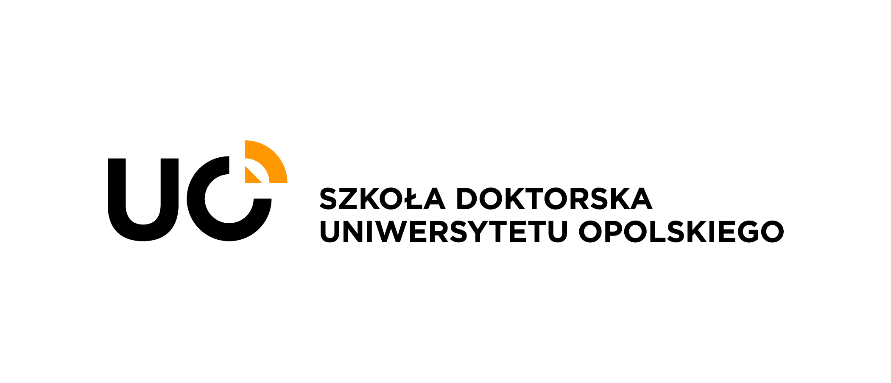 Tytuł kursu MetryczkaMetryczkaRok akademickiJednostkaSzkoła DoktorskaDziedzina naukowaDyscyplina naukowaRodzaj kursu/zajęc(obligatoryjne/fakultawtywne) Forma weryfikacji efektów kształcenia (egzamin.zaliczenie na ocene) Wydział/JednostkaKoordynator kursu (Imie, nazwisko, dane kontaktowej)Osoba odpowiedzialna za przygotowanie sylabusa (Imie, nazwisko, dane kontaktowej) Prowadzący kurs (Imie, nazwisko, dane kontaktowej)2. Podstawowe informacje2. Podstawowe informacje2. Podstawowe informacje2. Podstawowe informacjeRok i semestr studiówLiczba punktów ECTSForma zajęćForma zajęćLiczba godzinObliczenie punktów ECTSGodziny realizowane przez prowadzącego  Godziny realizowane przez prowadzącego  Wykład (L) / Seminarium (S) / Konwersatorium (K) Wykład (L) / Seminarium (S) / Konwersatorium (K) Samodzielna praca studenta Samodzielna praca studenta Przygotowanie do zajęć i egzaminów Przygotowanie do zajęć i egzaminów 3. CELE KURSU 3. CELE KURSU C1 C2 C3 4. EFEKTY UCZENIA SIĘ 4. EFEKTY UCZENIA SIĘ Kod efektów uczenia sięEfekty uczenia się w czasieWiedza – Absolwent zna i rozumie:Wiedza – Absolwent zna i rozumie:Umiejętności – Absolwent potrafi:Umiejętności – Absolwent potrafi:Kompetencje społeczne – Absolwent jest gotowy na:Kompetencje społeczne – Absolwent jest gotowy na:5. Zajęcia5. Zajęcia5. ZajęciaForma zajęćTreści zajęćEfekty uczenia się 6. LiteraturaObowiązkowaUzupełniająca7. WERYFIKACJA EFEKTÓW UCZENIA SIĘ7. WERYFIKACJA EFEKTÓW UCZENIA SIĘKod efektu kursu uczenia sięSposoby weryfikacji efektu uczenia sięKryterium ukończenia